13.10.2021г.Группа 1ТЭМДисциплина «Биология»2 параТема занятия: «Организация генетического материала эукариот. Хромосомы.» Цели: создать условия для осознания, осмысления учебной информации и применения информационно-коммуникационных компетенций в стандартной ситуации  через организацию самостоятельной работы.Задачи:-способствовать пониманию и осознанию характерных особенностей и функций хромосом; продолжить работу по усвоению основных понятий темы: хромосомы (гомологичные хромосомы);-формировать интеллектуальные умения: сравнивать, устанавливать причинно- следственные связи, обобщать, делать выводы, использовать различные источники информации;-способствовать:формированию единой естественно научной картины мира;установлению внутрипредметных и межпредметных связей;формированию ИКТ компетенцийобучающихся.-способствовать повышению уровня коммуникативной культуры через -поддерживать интерес к предмету через выполнение творческих заданий.ГлоссарийГен -  элементарная единица наследственности, представленная биополимером - отрезком молекулы ДНК. Хромосома - самовоспроизводящийся структурный элемент ядра клетки, содержащий ДНК, в которой заключена генетическая (наследственная) информация. Гомологичные хромосомы - парные хромосомы, одинаковые по форме, размерам и набору генов.Кариотип - диплоидный набор хромосом в соматических клетках организма; типичная для вида совокупность их признаков: число, размер, форма и особенности строения, постоянные для каждого вида.Нуклеиновая кислота. Нуклеиновая кислота - высокомолекулярное органическое соединение, образованное остатками нуклеотидов. Последовательность нуклеотидов определяет первичную структуру нуклеиновых кислот. ДНК - дезоксирибонуклеиновую куслоту, в состав которой входит дезоксирибоза; и РНК - рибонуклеиновую кислоту, в состав которой входит рибоза.Локус - участок хромосомы, в котором локализирован ген.Генетическая карта Хромосомная карта.Генетическая карта - схема относительного расположения генов в хромосомах, позволяющая предсказывать характер наследования изучаемых признаков организмов. Геном - совокупность генов, содержащихся в гаплоидном наборе хромосом клетки. В геноме каждый ген представлен одним геном из аллели.ДНК – носитель наследственной информации..Молекулы ДНК (дезоксирибонуклеиновой кислоты) — это информационные молекулы, в которых закодирована инструкция о функционировании и развитии всех живых существ на Земле.Генотип - совокупность всех наследственных свойств особи.		Эукариоты- организмы, имеющие ядро.План занятия  1. Хромосомы. Строение и функции.					                             2. Кариотип как важный систематический признак.                                             3. Значение изучения кариотипа для медицины. 4. Лабораторная работа.                                                      1.Строение и функции хромосомХромосома - самовоспроизводящийся структурный элемент ядра клетки, содержащий ДНК, в которой заключена генетическая (наследственная) информация. Число, размер и форма хромосом строго определены и специфичны для каждого вида. Хромосомы – органоиды ядра, образующиеся в период деления клетки. Каждая хромосома состоит из одной нити ДНК и белков.Функция – носитель генетической информации.Хромосомы – носители наследственности, особенности строения и химического состава, хромосомный набор.Строение хромосомы представлено на схеме: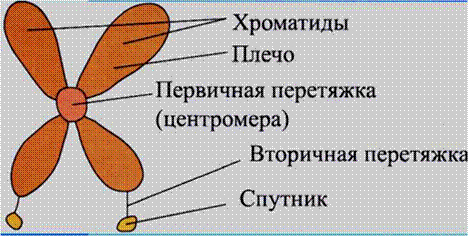 Хромосомы являются носителями наследственной информации. Но большую часть своего существования они  имеют вид тонких нитей, которые очень трудно изучать. Эти нити конденсируются и образуют четко очерченные хромосомы только во время клеточного деления.  В хромосоме можно выделить плечи. Эти плечи могут быть примерно одинаковыми или иметь разную длину. В таком случае выделяют длинное и короткое плечо хромосомы. В месте соединения двух хроматид в хромосоме расположена первичная перетяжка. В некоторых хромосом на плечах можно найти и вторичные перетяжки.Классификация хромосом: А) разноплечие хромосомы;Б) равноплечие хромосом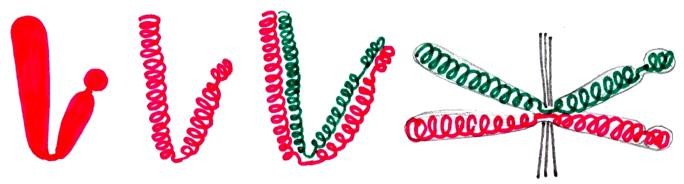 				А			                                                              БКаждая из хромосом метафазной пластинки имеет парную ей гомологичную хромосому. Гомологичные хромосомы дублируют одна одну. В каждой из хромосом такой пары находятся участки, которые кодируют одинаковые гены. Хромосомы, одинаковые по форме и размеру и несущие одинаковые гены, гомологичные хромосомы.Для каждого из видов эукариотичных организмов характерен определенный набор хромосом, который можно увидеть на метафазных пластинках клеток представителей этого вида. Этот набор хромосом называется кариотипом, и он является важным систематическим признаком. Важными характеристиками кариотипа является число, размер и форма хромосом, которые его составляют.    2.Хромосомный набор клетки – кариотип.Кариотип – уникален. И если количество хромосом у разных организмов может совпадать (например: картофель и шимпанзе имеют по 48 хромосом), то форма и размеры, а также структура хромосом будет отличаться.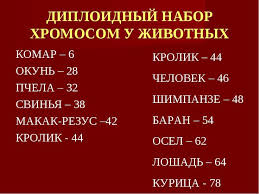 Диплоидный и гаплоидный наборы хромосом.Клетки организма:Соматические-  одинарный набор –гаплоидный.2 n Половые N-двойной набор –диплоидный.В диплоидном наборе, исходно половина хромосом досталась каждой клетке от материнской яйцеклетки и столько же хромосом – от сперматозоида отца.Парные, т.е. одинаковые хромосомы, получили название – гомологичных хромосом.Хромосома состоит из очень длинной нити ДНК и содержит множество генов (от сотен до тысяч). Гены в каждой хромосоме расположены в определенной последовательности, причем каждый ген в хромосоме имеет свое собственное место (называемое локусом). В дополнение к ДНК, в хромосомах содержатся другие химические компоненты, которые воздействуют на функцию гена.За исключением определенных клеток (например, сперматозоидов и яйцеклетки, или эритроцитов), ядро каждой нормальной клетки человека содержит 23 пары хромосом, а в общей сложности — 46 хромосом. Обычно каждая пара состоит из одной материнской и одной отцовской хромосомы. Существуют 22 пары неполовых (аутосомных) хромосом и одна пара половых хромосом. Парные неполовые хромосомы практически являются идентичными по размеру, форме, а также по расположению и количеству генов. Поскольку в каждой из спаренных неполовых хромосом содержится по одному соответствующему гену, копировать гены в этих хромосомах нет смысла.23-я пара состоит из половых хромосом (X и Y).Половые хромосомы 	Эта пара половых хромосом определяет, будет ли плод мужского или женского пола. Мужчины имеют одну Х- и одну Y-хромосому. У мужчин Х-хромосома приходит от матери, а Y-хромосома — от отца. У женщин две Х-хромосомы — одна от матери, а другая от отца. Кое в чем половые хромосомы функционируют иначе, чем неполовые хромосомы.Y-хромосома меньшего размера содержит гены, определяющие мужской пол, а также несколько других генов. Х-хромосома содержит намного больше генов, чем Y-хромосома, при этом у многих из этих генов функции не ограничиваются определением пола и не имеют аналогов в Y-хромосоме. У мужчин, в связи с отсутствием второй Х-хромосомы, эти дополнительные гены в Х-хромосоме не являются парными, и практически все из них выражены. Гены в Х-хромосоме называются сцепленными с полом, или же Х-сцепленными генами.Следует отметить, что количество хромосом в определенных тканях и органах одной особи может отличаться от характерной для определенного вида. Например, в большинстве клеток организма позвоночных животных или цветочных растений все хромосомы представлены в виде гомологических пар. В ходе процесса размножения  новый организм образуется в результате слияния двух половых клеток родителей. Если бы в половых клетках не происходило уменьшение числа хромосом, то каждое следующее поколение имело бы вдвое больше хромосом, чем их родители.У человека 2n = 46 хромосом в соматической клетке, а в половых  n = 23 хромосомы. Половые клетки содержат вдвое меньше хромосом, чем соматические. В этом заключается их биологический смысл: во время полового процесса происходит обмен генетической информацией и восстановление диплоидного набора: n + n =2nВыводы:1.У бизкородственных животных кариотипы во многом схожи, но имеют свои индивидуальные особенности в морфологическом и количественном отношении.2. Кариотип – уникальный набор хромосом данного вида, характеризующийся количеством хромосом, их длиной, размерами плеч и положением центромеры.3.Гены содержатся в хромосомах, которые находятся в ядре клетки.4.В одной хромосоме содержится от сотен до тысяч генов.5.В каждой нормальной клетке человека содержится 23 пары хромосом, то есть всего 46 хромосом.3.Значение изучения кариотипа для медицины.                 В природе встречаются случаи, когда количество хромосом в некоторых отдельных клетках или целых организмах меняется в кратное количество раз.				Изучение кариотипа человека важно для диагностики и профилактики наследственных болезней человека.						Хромосомные болезни - это группа врожденных патологических состояний, которые проявляются аномалиями развития и обусловлены нарушениями количества или структуры хромосом. Например, появление лишней хромосомы в 21-й паре хромосом ( 47 хромосом) человека приводит к развитию тяжелого наследственного заболевания - синдрома Дауна, потеря одной из половых Х-хромосом - к развитию синдрома Шерешевского - Тернера. А триплоидные цветочные растения не могут образовывать семена. Так, с использованием гибридизации особей были получены целый ряд видов культурных растений, например, слива, твердая и мягкая пшеницы. Ученые разработали методы профилактики наследственных заболеваний.4. Лабораторная работа №1 Тема: «Изучение хромосом (на фиксированных микропрепаратах, микрофотографиях)».Цель: рассмотреть строение хромосом, раскрыть биологическую роль хромосом в процессе размножения, роста и развития организма, Материалы и оборудование: схема строения хромосомы, микрофотографии.Ход работы:Задание №1. Рассмотрите фотографии гигантских хромосом мотыля. Их всего восемь, но в клетках слюнной железы видно лишь четыре, поскольку гомологичных хромосомы соединены попарно. 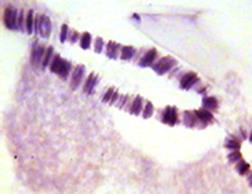 Задание №2. Нарисуйте строение хромосомы, подпишите ее части :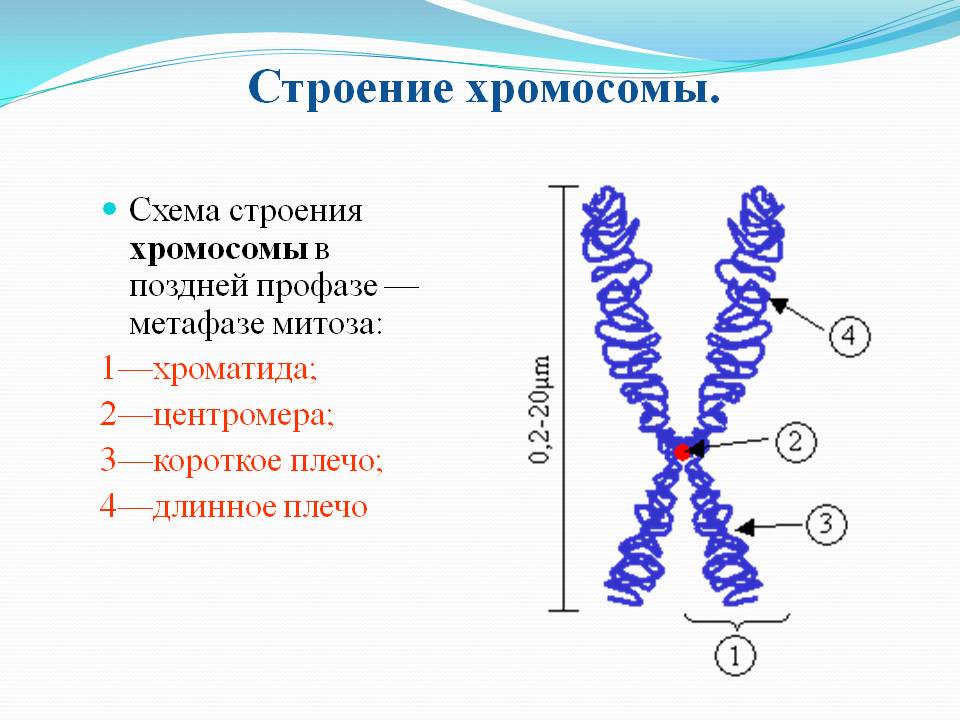 Задание №3.	Проведите сравнение кариотипов человека и шимпанзе по плану: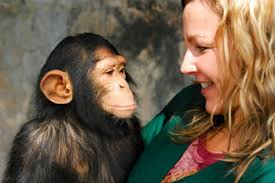  1.Количество хромосом;              2. Размеры хромосом, 3. Отличие и сходство X и Y, 9 и 12  хромосом данных организмов,   используя таблицу хромосом: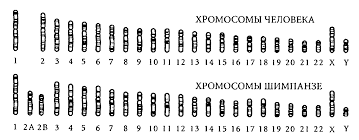   Задание № 4. ( тестовое)А. Назовите вещество, преимущественно локализованное в хромосомах:1.жиры;2.углеводы;3. белки гистоны;4.нуклеиновые кислоты.Б. Как определяется тип хромосом:l. по положению центромеры;2. по размеру хромосомы;3. по числу хромосом;4. в зависимости от вида организма.В. Совокупность хромосом соматической клетки, характеризующаяся числом, морфологией, наличием и положением вторичных перетяжек,     называется:1.кариотипом;2.идиограммой;3.гаплоидным числом хромосом;4.основным числом хромосом.Г. Практически все соматические клетки организмов без хромосомных отклонений содержат:1.диплоидное число хромосом;2.гаплоидное число хромосом;3.триплоидное число хромосом.Д. Мономерами ДНК являются:1.нуклеотиды;2.нуклеин;3.нуклеозиды;4.аминокислоты.Е. Прямые доказательства ведущей роли ДНК в хранении и передаче признаков:1.количество ДНК в соматических и половых клетках;2.трансдукция;3.трансформация бактерий;4.факт, что почти вся ДНК содержится в хромосомах.Ж. Хромосомный набор человека:1. 48 хромосом2. 23 хромосомы3. 46 хромосом4. 47 хромосом.Вывод: соответственно цели занятия.Дз : выполните письменно лабораторную работу на двойных листочках, подпишите, ФИ, группа.    Фотоотчет отправить на эл адрес: meshcheryakova.rita@mail.ru Срок сдачи отчета до   20.10 .21г. Литература:Беляев Д. К. Биология. 10 класс: учеб. для общеобразоват. организаций: базовый уровень / [Д.К. Беляев, Г.М. Дымшиц, Л.Н. Кузнецова и др.]; под ред. Д.К. Беляева и Г.М. Дымшица. - 3-е изд. - М.: Просвещение, 2016. Самостоятельная работа обучающихсяПроработка конспектов занятия, учебных изданий и дополнительной литературы. Подготовка конспекта по вопросам: «Хромосомы, кариотип».